АВТОБУСНЫЕ ЭКСКУРСИИ 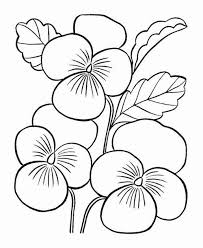 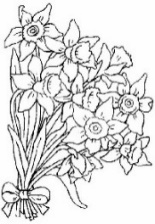 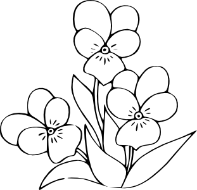 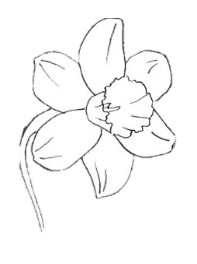 16–30 апреля 2019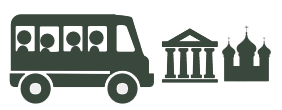 Бронирование: +7 905 290 86 86; info@visitnovgorod.ruДатаВремяОписаниеСтоимость16 апреля(Вт)12:00– обзорная экскурсия по городу с посещением Музея народного деревянного зодчества «Витославлицы» и Юрьева монастыря. Продолжительность: 3 чПолный – 680 руб., льготный – 430 руб., дошкольники – 300 руб.19 апреля(Пт)12:00– обзорная экскурсия по городу с посещением Знаменского собора XVII в. и Ху́тынского монастыря. Продолжительность: 3 чПолный – 680 руб., льготный – 430 руб., дошкольники – 300 руб.21 апреля(Вс)12:00– обзорная экскурсия по городу с посещением Музея народного деревянного зодчества «Витославлицы» и Юрьева монастыря. Продолжительность: 3 чПолный – 680 руб., льготный – 430 руб., дошкольники – 300 руб.23 апреля(Вт)12:00– обзорная экскурсия по городу с посещением ц. Симеона Богоприимца XV в. и Николо-Вяжи́щского монастыря. Продолжительность: 3 чПолный – 680 руб., льготный – 430 руб., дошкольники – 300 руб.26 апреля(Пт)12:00– обзорная экскурсия по городу с посещением Музея народного деревянного зодчества «Витославлицы» и Юрьева монастыря. Продолжительность: 3 чПолный – 680 руб., льготный – 430 руб., дошкольники – 300 руб.27 апреля(Сб)11:00– обзорная экскурсия по городу с посещением Музея народного деревянного зодчества «Витославлицы» и Юрьева монастыря. Продолжительность: 3 чПолный – 680 руб., льготный – 430 руб., дошкольники – 300 руб.27 апреля(Сб)15:00– обзорная экскурсия по городу с посещением ц. Рождества Богородицы XIII в. Перынского скита и Белой (Алексеевской) башни XVI в. Продолжительность: 3 чПолный – 680 руб., льготный – 430 руб., дошкольники – 300 руб.28 апреля(Вс)11:00– «Светлое Христово Воскресение!». Обзорная экскурсия по городу с посещением Знаменского собора XVII в. и Николо-Вяжи́щского монастыря. Продолжительность: 3 чПолный – 680 руб., льготный – 430 руб., дошкольники – 300 руб.28 апреля(Вс)15:00– обзорная экскурсия по городу с посещением ц. Рождества Богородицы XIII в. Перынского скита и Юрьева монастыря. Продолжительность: 3 чПолный – 680 руб., льготный – 430 руб., дошкольники – 300 руб.30 апреля(Вт)11:00– обзорная экскурсия по городу с посещением ц. Фёдора Стратилата на Ручью XIV в. и Белой (Алексеевской) башни XVI в. Продолжительность: 3 чПолный – 680 руб., льготный – 430 руб., дошкольники – 300 руб.30 апреля(Вт)15:00– обзорная экскурсия по городу с посещением ц. Рождества Богородицы XIII в. Перынского скита и Юрьева монастыря. Продолжительность: 3 чПолный – 680 руб., льготный – 430 руб., дошкольники – 300 руб.